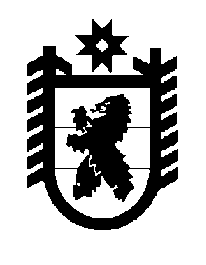 Российская Федерация Республика Карелия    ПРАВИТЕЛЬСТВО РЕСПУБЛИКИ КАРЕЛИЯРАСПОРЯЖЕНИЕот  11 декабря 2017 года № 694р-Пг. Петрозаводск Внести в приложение к распоряжению Правительства Республики Карелия от 31 января 2017 года № 45р-П с изменениями, внесенными распоряжением Правительства Республики Карелия от 10 августа 2017 года № 454р-П, изменение, изложив его в следующей редакции: «Приложениек распоряжению ПравительстваРеспублики Карелия от 31 января 2017 года № 45р-ППеречень объектов капитального ремонта автомобильных дорог общего 
пользования регионального или межмуниципального значения 
Республики Карелия на 2017 год           Глава Республики Карелия                                                               А.О. Парфенчиков№ п/пНаименование объектаМесторасположение объектаОбъем бюджетных ассигнований, тыс. рублей12341.Обустройство участка автомобильной дороги Олонец – Питкяранта – Леппясилта, км 45 –  км 47 недостающим электро-освещением в с. ВидлицаОлонецкий район6399,912.Обустройство участка автомобильной дороги Петрозаводск  –  Суоярви, км  70 –  км 75 недостающим электро-освещением в п. ЭссойлаПряжинский район10 747,5612343.Обустройство участка автомобильной дороги Кемь – Рабочеостровск, км  0 –  км 4недостающим электро-освещением в г. КемьКемский район15 839,274.Обустройство участка автомобильной дороги Кемь – Лонка через Калевала, км 0  –  км 3 недостающим электро-освещением в г. КемьКемский район16 995,265.Устройство автобусной остановки на автомобильной дороге «Кола», 423  – Петрозаводск, 
в районе ДНТ «Девяточка»Прионежский район2995, 97Итого52 977,97Проектно-изыскательские работы13 397,39Всего66 375,36